          ПОЛИТЕХ – 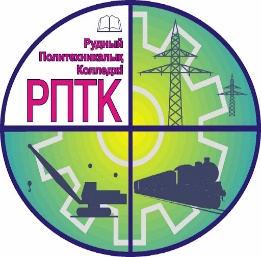 ДЛЯ КАЖДОГО УСПЕХ!КГКП «РУДНЕНСКИЙ ПОЛИТЕХНИЧЕСКИЙ КОЛЛЕДЖ»ВЕДЕТ ПРИЕМ СТУДЕНТОВ НА 2020-2021 УЧЕБНЫЙ ГОД ПО СЛЕДУЮЩИМ СПЕЦИАЛЬНОСТЯМ: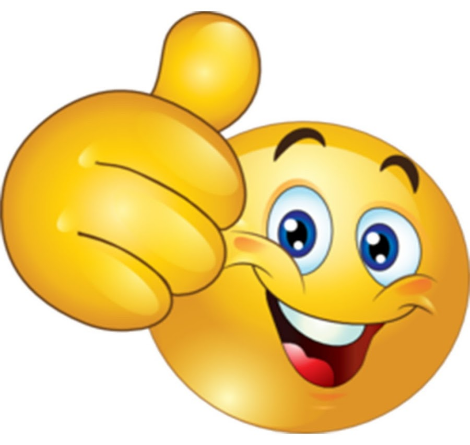 На базе 11 классов ЕНТ не требуется.ОБЯЗАТЕЛЬНО ПРИХОДИ: г. Рудный, ул.Ленина,34. ОБЯЗАТЕЛЬНО ЗВОНИ: тел.: 8(71431)44721.   НАИМЕНОВАНИЕ СПЕЦИАЛЬНОСТЕЙ   НАИМЕНОВАНИЕ СПЕЦИАЛЬНОСТЕЙНАИМЕНОВАНИЕ КВАЛИФИКАЦИИБАЗА ОБУЧЕНИЯСРОК ОБУЧЕНИЯОПЛАТАФОРМА ОБУЧЕНИЯ0518000Учет и аудит (по отраслям)051803 3 экономист-бухгалтер9 классов2 г 10 мес.190 000 тенгеочная0707000 Техническое обслужи-вание и ремонт горного электромеханического оборудования070719 3 электромеханик9 классов3 г 10 мес.бюджетная основаочная0911000 Техническая эксплуа-тация, обслуживание и ремонт электрического и электромеханического оборудования (по видам)091101 3 электромеханик9 классов3 г 10 мес.бюджетная основаочная1014000 Технология машиностроения (по видам)101402 3 техник-механик9 классов3 г 10 мес.190 000 тенгеочная1108000 Эксплуатация, ремонт и техническое обслу-живание подвижного состава железных дорог (по видам)110818 3 техник-электромеханик9 классов3 г 10 мес.бюджетная основаочная1203000 Организация перевозок и управление движением на железнодорожном транспорте120309 3 техник организатор перевозок9 классов3 г 10 мес.бюджетная основаочная1302000 Автоматизация и управление (по профилю)130202 3 электромеханик9 классов3 г 10 мес.190 000 тенгеочная0705000 Подземная разработка месторождений полезных ископаемых070511 3 техник-технолог9 классов3 г 10 мес.190 000 тенгеочная0706000 Открытая разработка месторождений полезных ископаемых070620 3 техник-технолог9 классов3 г 10 мес.190 000 тенгеочная